*SOS Activity: Ask Ss what type of job they want in the future. Time to Work!Find someone who…Has experienced a job interview ______________Has a job right now ________________Applied for more than three jobs _____________Got a job straight away _________________Got denied a job __________________Gets nervous in job interviews _______________Has their own resume _________________Got fired from a job _________________Worked in a restaurant ______________Quit a job within three months ____________Enjoys job interviews ________________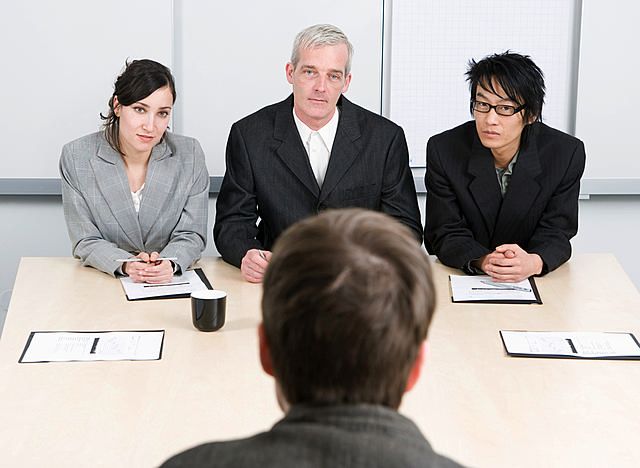 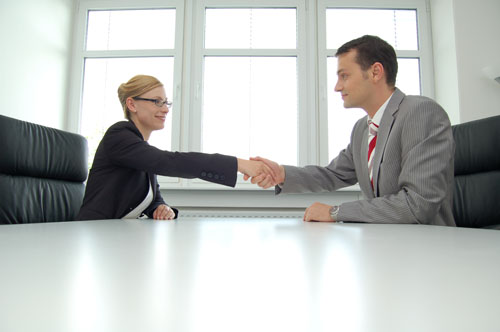 BartenderPolicemanEnglish TeacherFarmerCan you describe yourself in three words?What is your favorite color? Why?If you could become an animal, what would you be? Why?What is your Dream?Who is your role model? Why?Are you a morning person or a night owl? Why?What do you do in your spare time?What is your nickname? Why?What do you think about the country Italy?Speaking Lesson Plan      Job Interview Instructor:MichaelLevel:Upper- IntermediateStudents:8 studentsLength:30 minutesMaterials:Realia, pictures of “job interview” situationBoard, board markersSpeaking worksheet (9 copies)Paper-cupScrap paper3 paper stripes with name of jobs written 9 paper strips of questions asked in a job interviewAims:Main Aim: To enable Ss to improve their speaking skills by having Ss engaged in a job interviewSecondary Aim: Ss will be able to engage in a job interview by having Ss do a worksheet exercise and role play Personal Aim: I want to speak with more voice inflection, enthusiasm and confidenceLanguage Skills::  Reading questions on Worksheet exerciseListening: Listening to Teacher’s instructions and group presentationsSpeaking: Speaking in discussion, role play and asking and answering questionsWriting: None to discuss  Language Systems:Lexis: Words used in a formal “Job interview” situationFunction: Answering and questioning in a job interviewDiscourse: Group discussion, presentationPhonology: None to discussGrammatical: None to discussAssumptions:  Ss all have work experience of some kindMost Ss have experience of a job interviewSs know “English only” policySs speak with difficulty in regards to fluency and accuracyAnticipated Errors and Solutions:Ss might not know specialized language used in job interviews and given roles,-  Give some guideline questions and approachable answersIf time is running out,            - Shorten role-play preparation timeIf time remains,                 - Give more discussion time and longer presentationsReferences:- Times media portfolio- http://esl.about.com/od/businessspeakingskills/a/job_interview.htm- “Learning Teaching”, Jim scrivener-  www.google.comLead-InLead-InLead-InMaterials: Not NeededMaterials: Not NeededMaterials: Not NeededTimeSet UpProcedure1 minWhole ClassHi everyone, how are you guys feeling today?A little tired?Well then, let’s stretch our necksAre we all relaxed now? Good!Pre-ActivityPre-ActivityPre-ActivityPre-ActivityMaterials  : Realia, 9 Speaking worksheet, board markerMaterials  : Realia, 9 Speaking worksheet, board markerMaterials  : Realia, 9 Speaking worksheet, board markerMaterials  : Realia, 9 Speaking worksheet, board markerTimeSet UpProcedure:Procedure:2 min4 min3 minWhole ClassIndividuallyWhole class1. ElicitationWhat Situation might I be in if I say, “Congratulations, you’re hired”? (Shaking one Ss hand)It’s two words (Ss say “Job interview”, Write it on board)Correct!(Show realia)What do you call the person who asks questions in a job interview? (Interviewer)What do you call the person who answers these questions? (Interviewee)CCQSo, Is an interviewer someone who asks questions? (Yes)Is an interviewee someone who has already been hired? (No)Good! InstructionsFirst, we’re going to get kinesthetic by asking around the class the questions written on the worksheet and writing their names if they correspond to it. You guys have 3 minutes.ICQSo, what are we doing?Are we working individually?Can we get kinesthetic?How much time to we have?(Hand-out worksheets)And Start!(Participate the activity with the class)Give time warning: You have 1minute left ModelingWell done everyone,Using this sentence structure, “I found out that (name) __________”I want you to say 2 things you found about each other.For example, (Say two sentences following the structure) (Ask 2~3 Ss for 2 answers)1. ElicitationWhat Situation might I be in if I say, “Congratulations, you’re hired”? (Shaking one Ss hand)It’s two words (Ss say “Job interview”, Write it on board)Correct!(Show realia)What do you call the person who asks questions in a job interview? (Interviewer)What do you call the person who answers these questions? (Interviewee)CCQSo, Is an interviewer someone who asks questions? (Yes)Is an interviewee someone who has already been hired? (No)Good! InstructionsFirst, we’re going to get kinesthetic by asking around the class the questions written on the worksheet and writing their names if they correspond to it. You guys have 3 minutes.ICQSo, what are we doing?Are we working individually?Can we get kinesthetic?How much time to we have?(Hand-out worksheets)And Start!(Participate the activity with the class)Give time warning: You have 1minute left ModelingWell done everyone,Using this sentence structure, “I found out that (name) __________”I want you to say 2 things you found about each other.For example, (Say two sentences following the structure) (Ask 2~3 Ss for 2 answers)Main Activity Main Activity Main Activity Main Activity Materials: paper cup, scrap papers, paper stripes with name of jobs, board markerMaterials: paper cup, scrap papers, paper stripes with name of jobs, board markerMaterials: paper cup, scrap papers, paper stripes with name of jobs, board markerMaterials: paper cup, scrap papers, paper stripes with name of jobs, board markerTimeSet UpSet UpProcedure:2 min3 min5 min5 minWhole ClassPairsWhole ClassPairs1. Role play & presentation Now, we’re going to work in pairs.(Assign class into 4 pairs. Each pair picks a job from a paper cup. The four jobs are English teacher, Bar tender, farmer and policemen)I don’t want you to share your jobs with other pairs!InstructionsWithin pairs, I want you to write up a “Job interview” script to be presented to the class. Do not mention the name of the job in the interview because the rest of the class has to guess what job is being applied for. Within your pair, you have to choose who’s going to be the interviewer and the ____________? (interviewee)You guys have 5 min to prepare your interviews.DemonstrationFor example, questions could be asked this way.“Why do you want this job”?“What are your strengths and weaknesses”?“What are your long-term goals”?“Do you have any previous work experience”?(Hand out a scrap paper to each group)ICQWhat are we doing?Are we working individually?How much time do we have?Can we say the name of the job in the role play?Are there any questions?And Begin!(Monitor discreetly, but walk around incase Ss need your help)Role Play(Ask each pair to present their role plays, listen to commonly made mistakes, but focus on fluency not accuracy throughout the presentations). Are there any questions?(If there are no questions, move on to post activity)Post  activityPost  activityPost  activityMaterials:  Paper cup, 9 strips of questionsMaterials:  Paper cup, 9 strips of questionsMaterials:  Paper cup, 9 strips of questionsTimeSet UpProcedure:5 minWhole class     I. Answering from a question boxIn a job interview, the interviewer can ask you questions that require you to think quickly and provide an appropriate answer straight away.Now, I want you guys to pick one question from this cup, But do not read it! Only read it when I ask you to, and you must provide a full sentence answer without hesitating.ICQSo, What are we doing?Are you allowed to read your questions?Do you have to answer straight away?(Pick one question for yourself)DemonstrationNow, my question is…. (read your question and answer straight away)(Ask at least 2 Ss, or ask more if time remains)Closing / error correctionWell done,I didn’t hear any mistakes, so can you guys un jumble this sentence. (Jumble the sentence, “I got the job!”)Thanks for participating guys, this concludes my lesson and I will be followed by Ben. 